                       ΑΝΑΚΟΙΝΩΣΗ 3η ‌ (για τους μαθητές της Γ΄ Γυμνασίου)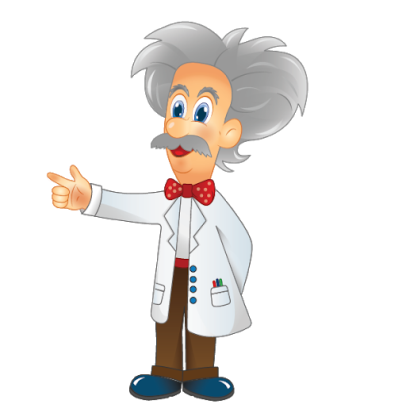 Σας υπενθυμίζω, για πολλοστή φορά,  ότι η αποστολή των ερευνητικών εργασιών, σας θα γίνει μέχρι την Παρασκευή 8 Μαΐου 2020. Μετά την 8η Μαΐου καμία εργασία δεν θα γίνει δεκτή. Ο χρόνος είναι αρκετός, δεδομένου ότι είχατε  έναν παραπάνω μήνα, λόγω της άρσης λειτουργίας των σχολείων και  αρκετό ελεύθερο χρόνο στο σπίτι.  Όλα αυτά σας ευνόησαν θετικά στην πραγματοποίηση των εργασιών σας. Οι εργασίες πρέπει:1. να αποσταλούν μέσω της πλατφόρμας edmodo.  2. να είναι γραμμένες στο power point.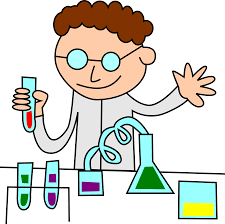  3. για όνομα αρχείου να βάλετε το όνομά σας. Κατά τα λοιπά ισχύει ότι έχουμε πει στην θεωρία. ‌ ΠΡΟΣΟΧΗ: Η ερευνητική εργασία έχει την έννοια του προαγωγικού βαθμού για το μάθημα!!!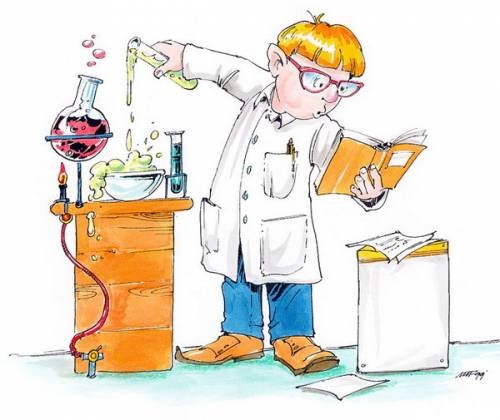                                                                   Σεμιτέκολος Νικόλαος                                                                                                             e-mail   seminic@sch.gr